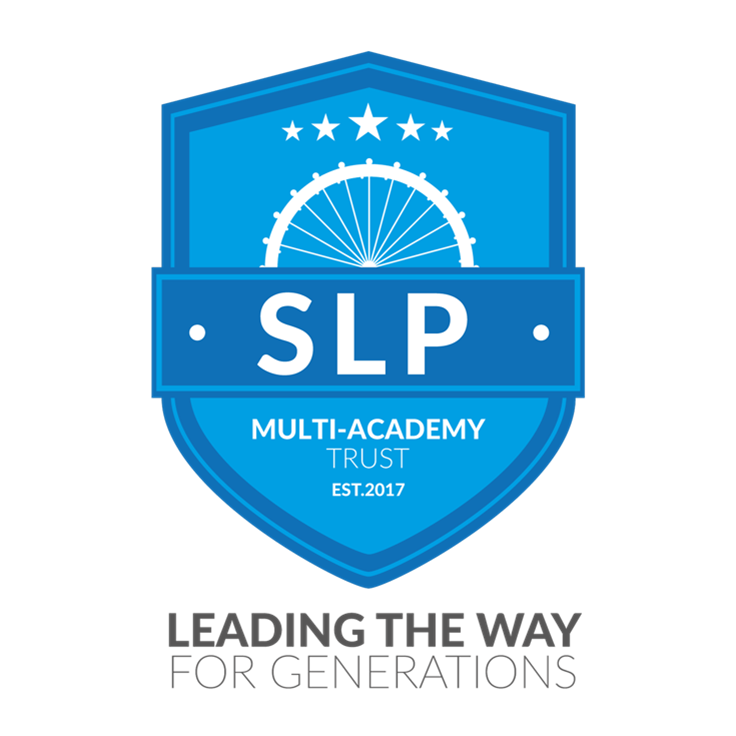 Application FormThank you for downloading Stanley Learning Partnership’s Application form.If you wish to fill in an application form by hand it is available in PDF format.  Alternatively, phone the contact telephone number detailed on the advert of choice to receive an application form in the post.  How to submit your completed application form:Please ensure all required sections are completed.Ensure you have detailed which post it is you are applying for.Applications should be sent directly to the contact address supplied on the advert.Please be mindful that any late applications or those sent to the incorrect address may not be eligible for inclusion in the recruitment process.Any questions or concerns regarding your application should be directed to the contact supplied on the advert.  On behalf of the Members and Trustees of Stanley Learning Partnership and the children and staff of Bloemfontein Primary School, thank you for your application and we wish you every success.]Stanley Learning Partnership LTD (Trading as SLP)Registered office:  Unit G3 Tanfield Lea Business Centre, Tanfield Lea North Industrial Estate, Stanley, Co Durham, DH9 9DBTelephone: 01207 266700Company number: 10380011 (Registered in England & WalesVacancy Reference Number THIS PAGE MUST BE REMOVED BEFORE SHORTLISTINGEqual Opportunities Monitoring FormWe are an equal opportunities employer and want to ensure that all applicants are considered solely on their merits.  Therefore; we need to check that decisions are not influenced by unfair or unlawful discrimination.  To help us we should be grateful if you would complete this short questionnaire. You only need to answer if you feel happy to do so.  Your answers will be treated with the utmost confidence and will only be used for statistical purposes. Are you:	 Are you:	MaleMaleFemaleAge:Age:Age:………………………………………………………………………Prefer not to sayDo you consider yourself to be a person with a disability?  This may include a physical or mental impairment which has a substantial and long-term adverse effect on your ability to carry out normal day-to-day activities. Long-standing means that it has lasted, or is likely to last, for over a year.Do you consider yourself to be a person with a disability?  This may include a physical or mental impairment which has a substantial and long-term adverse effect on your ability to carry out normal day-to-day activities. Long-standing means that it has lasted, or is likely to last, for over a year.Do you consider yourself to be a person with a disability?  This may include a physical or mental impairment which has a substantial and long-term adverse effect on your ability to carry out normal day-to-day activities. Long-standing means that it has lasted, or is likely to last, for over a year.Do you consider yourself to be a person with a disability?  This may include a physical or mental impairment which has a substantial and long-term adverse effect on your ability to carry out normal day-to-day activities. Long-standing means that it has lasted, or is likely to last, for over a year.Do you consider yourself to be a person with a disability?  This may include a physical or mental impairment which has a substantial and long-term adverse effect on your ability to carry out normal day-to-day activities. Long-standing means that it has lasted, or is likely to last, for over a year.Do you consider yourself to be a person with a disability?  This may include a physical or mental impairment which has a substantial and long-term adverse effect on your ability to carry out normal day-to-day activities. Long-standing means that it has lasted, or is likely to last, for over a year.Do you consider yourself to be a person with a disability?  This may include a physical or mental impairment which has a substantial and long-term adverse effect on your ability to carry out normal day-to-day activities. Long-standing means that it has lasted, or is likely to last, for over a year.Do you consider yourself to be a person with a disability?  This may include a physical or mental impairment which has a substantial and long-term adverse effect on your ability to carry out normal day-to-day activities. Long-standing means that it has lasted, or is likely to last, for over a year.Do you consider yourself to be a person with a disability?  This may include a physical or mental impairment which has a substantial and long-term adverse effect on your ability to carry out normal day-to-day activities. Long-standing means that it has lasted, or is likely to last, for over a year.Do you consider yourself to be a person with a disability?  This may include a physical or mental impairment which has a substantial and long-term adverse effect on your ability to carry out normal day-to-day activities. Long-standing means that it has lasted, or is likely to last, for over a year.Do you consider yourself to be a person with a disability?  This may include a physical or mental impairment which has a substantial and long-term adverse effect on your ability to carry out normal day-to-day activities. Long-standing means that it has lasted, or is likely to last, for over a year.YesNoNoPrefer not to sayPrefer not to sayPrefer not to sayWhat is your religion or belief?  What is your religion or belief?  What is your religion or belief?  What is your religion or belief?  What is your religion or belief?  What is your religion or belief?  What is your religion or belief?  What is your religion or belief?  What is your religion or belief?  What is your religion or belief?  ChristianityJudaismJudaismBaha’iBaha’iBaha’iHinduismSikhismSikhismNo ReligionNo ReligionNo ReligionIslamBuddhistBuddhistPrefer not to sayPrefer not to sayPrefer not to sayOther – e.g. Humanist, Atheist, etc. (Please state)Other – e.g. Humanist, Atheist, etc. (Please state)Other – e.g. Humanist, Atheist, etc. (Please state)Other – e.g. Humanist, Atheist, etc. (Please state)Other – e.g. Humanist, Atheist, etc. (Please state)How do you describe your sexuality?   How do you describe your sexuality?   How do you describe your sexuality?   How do you describe your sexuality?   How do you describe your sexuality?   How do you describe your sexuality?   How do you describe your sexuality?   How do you describe your sexuality?   How do you describe your sexuality?   How do you describe your sexuality?   Heterosexual / StraightBisexual	Bisexual	Bisexual	Bisexual	Prefer not to sayPrefer not to sayPrefer not to sayGay Man	Gay Woman / LesbianGay Woman / LesbianGay Woman / LesbianGay Woman / LesbianPlease describe your ethnic origin?Please describe your ethnic origin?Please describe your ethnic origin?Please describe your ethnic origin?Please describe your ethnic origin?Please describe your ethnic origin?Please describe your ethnic origin?Please describe your ethnic origin?Please describe your ethnic origin?WhiteWhiteWhiteWhiteBlack or Black BritishBlack or Black BritishBlack or Black BritishBritishBritishCaribbeanCaribbeanCaribbeanIrishIrishAfricanAfricanAfricanAny other White backgroundAny other White backgroundAny other Black backgroundAny other Black backgroundAny other Black backgroundArab or Middle EasternArab or Middle EasternArab or Middle EasternArab or Middle EasternTravelling CommunityTravelling CommunityTravelling CommunityArabArabGypsy/RomaGypsy/RomaGypsy/RomaNorth AfricanNorth AfricanTraveller of Irish DescentTraveller of Irish DescentTraveller of Irish DescentAny other Arab or Middle Eastern BackgroundAny other Arab or Middle Eastern BackgroundOther member of the travelling communityOther member of the travelling communityOther member of the travelling communityAsian or Asian BritishAsian or Asian BritishAsian or Asian BritishAsian or Asian BritishMixedMixedMixedIndianIndianWhite & Black CaribbeanWhite & Black CaribbeanWhite & Black CaribbeanPakistaniPakistaniWhite & Black African White & Black African White & Black African BangladeshiBangladeshiWhite & AsianWhite & AsianWhite & AsianChineseChineseAny other Mixed BackgroundAny other Mixed BackgroundAny other Mixed BackgroundAny other Asian backgroundAny other Asian backgroundAny other Mixed BackgroundAny other Mixed BackgroundAny other Mixed BackgroundOther ethnic groups: Please state………………………………………………………Other ethnic groups: Please state………………………………………………………Other ethnic groups: Please state………………………………………………………Other ethnic groups: Please state………………………………………………………Prefer not to sayPrefer not to sayPrefer not to sayWhat is your Relationship Status?What is your Relationship Status?What is your Relationship Status?What is your Relationship Status?Married/Civil Partnership Prefer not to sayImportant InformationImportant InformationTHIS PAGE MUST BE REMOVED PRIOR TO SHORTLISTING. FOR POSTS WHICH REQUIRE A DBS CHECK ONLY – AS STATED ON THE JOB ADVERT/JOB DESCRIPTIONThe amendments to the Exceptions Order 1975 (2013) provide that certain spent convictions and cautions are ‘protected’ and are not subject to disclosure to employers and therefore cannot be taken into account.  Further guidance and details on the criteria on the ‘filtering’ of these cautions and convictions can be found on the Disclosure and Barring Service website (www.gov.uk/dbs) and at https://www.nacro.org.uk/criminal-record-support-service/Do you have any convictions, cautions, reprimands or final warnings that are not ‘protected’ as defined by the Rehabilitation of Offenders Act 1974 (Exceptions) Order 1975 (amended in 2013)?       YES  /  NOIf YES, please provide relevant details of the offence, date of offence and sentence below.  If you would prefer not to include this information on the application form, please provide the details in a sealed envelope addressed to:Mr M Tallentire, Operations Director, Stanley Learning Partnership, Unit G3, Tanfield Lea Business Centre, Tanfield Lea North Industrial Estate, Stanley, County Durham, DH9 9DB marked ‘Strictly Confidential’ – For the attention of the Head Teacher/Lead Officer – only to be opened by the addressee’ also please ensure that you state the job title of the job you are applying for.Stanley Learning Partnership is legally obligated to process a Disclosure and Barring Service (DBS) check before making appointments to relevant posts. The DBS check will reveal both spent and unspent convictions, cautions, and bind-overs as well as pending prosecutions, which aren’t “protected” under the Rehabilitation of Offenders Act 1974 (Exceptions) Order 1975.  For posts in regulated activity, the DBS check will include a barred list check.  It is an offence to seek employment in regulated activity if you are on a barred list.  Disqualification from Caring for Children (DCCR)We’ll use the DBS check to ensure we comply with the Childcare Disqualification Regulations.  It is an offence to provide or manage childcare covered by these regulations if you are disqualified.  It is the responsibility of all applicants to comply with these requirements. Any data processed as part of the DBS check will be processed in accordance with data protection regulations and the Stanley Learning Partnership privacy statement.Do you have a DBS certificate?:            ☐Yes   ☐No                     Date of check: If you’ve lived or worked outside of the UK in the last 5 years the Partnership may require additional information in order to comply with ‘safer recruitment’ requirements. If you answer ‘yes’ to the question below, we may contact you for additional information in due course.Have you lived or worked outside of the UK?:    ☐Yes       ☐NoTHIS PAGE MUST BE REMOVED PRIOR TO SHORTLISTING. FOR POSTS WHICH REQUIRE A DBS CHECK ONLY – AS STATED ON THE JOB ADVERT/JOB DESCRIPTIONThe amendments to the Exceptions Order 1975 (2013) provide that certain spent convictions and cautions are ‘protected’ and are not subject to disclosure to employers and therefore cannot be taken into account.  Further guidance and details on the criteria on the ‘filtering’ of these cautions and convictions can be found on the Disclosure and Barring Service website (www.gov.uk/dbs) and at https://www.nacro.org.uk/criminal-record-support-service/Do you have any convictions, cautions, reprimands or final warnings that are not ‘protected’ as defined by the Rehabilitation of Offenders Act 1974 (Exceptions) Order 1975 (amended in 2013)?       YES  /  NOIf YES, please provide relevant details of the offence, date of offence and sentence below.  If you would prefer not to include this information on the application form, please provide the details in a sealed envelope addressed to:Mr M Tallentire, Operations Director, Stanley Learning Partnership, Unit G3, Tanfield Lea Business Centre, Tanfield Lea North Industrial Estate, Stanley, County Durham, DH9 9DB marked ‘Strictly Confidential’ – For the attention of the Head Teacher/Lead Officer – only to be opened by the addressee’ also please ensure that you state the job title of the job you are applying for.Stanley Learning Partnership is legally obligated to process a Disclosure and Barring Service (DBS) check before making appointments to relevant posts. The DBS check will reveal both spent and unspent convictions, cautions, and bind-overs as well as pending prosecutions, which aren’t “protected” under the Rehabilitation of Offenders Act 1974 (Exceptions) Order 1975.  For posts in regulated activity, the DBS check will include a barred list check.  It is an offence to seek employment in regulated activity if you are on a barred list.  Disqualification from Caring for Children (DCCR)We’ll use the DBS check to ensure we comply with the Childcare Disqualification Regulations.  It is an offence to provide or manage childcare covered by these regulations if you are disqualified.  It is the responsibility of all applicants to comply with these requirements. Any data processed as part of the DBS check will be processed in accordance with data protection regulations and the Stanley Learning Partnership privacy statement.Do you have a DBS certificate?:            ☐Yes   ☐No                     Date of check: If you’ve lived or worked outside of the UK in the last 5 years the Partnership may require additional information in order to comply with ‘safer recruitment’ requirements. If you answer ‘yes’ to the question below, we may contact you for additional information in due course.Have you lived or worked outside of the UK?:    ☐Yes       ☐NoTHIS PAGE MUST BE REMOVED PRIOR TO SHORTLISTINGData Protection StatementStanley Learning Partnership and all our schools are committed to confidentiality and comply with the Data Protection Act 1998. Throughout this form we ask for some personal data about you. We’ll only use this data in line with data protection legislation and process your data for one or more of the following reasons permitted in law:You have given us your consent We must process it to comply with our legal obligationsWe need to process it for our legitimate interestsYou’ll find more information on our legitimate interests and how we use your personal  data in our privacy notice for job applicants which is within the application pack.THIS PAGE MUST BE REMOVED PRIOR TO SHORTLISTINGData Protection StatementStanley Learning Partnership and all our schools are committed to confidentiality and comply with the Data Protection Act 1998. Throughout this form we ask for some personal data about you. We’ll only use this data in line with data protection legislation and process your data for one or more of the following reasons permitted in law:You have given us your consent We must process it to comply with our legal obligationsWe need to process it for our legitimate interestsYou’ll find more information on our legitimate interests and how we use your personal  data in our privacy notice for job applicants which is within the application pack.DeclarationDeclarationYou are required to state in writing whether to the best of your belief you are the parent, grandparent, partner, child, step-child, adopted child, grandchild, brother, sister, uncle, aunt, nephew or niece of an existing Member, Trustee, Governor or member of staff of Stanley Learning Partnership and the schools within it.You are required to state in writing whether to the best of your belief you are the parent, grandparent, partner, child, step-child, adopted child, grandchild, brother, sister, uncle, aunt, nephew or niece of an existing Member, Trustee, Governor or member of staff of Stanley Learning Partnership and the schools within it.NameRelationshipCanvassing for any appointment within Stanley Learning Partnership or the schools within it is prohibited and shall, if deemed appropriate, disqualify the candidate for that appointment.Canvassing for any appointment within Stanley Learning Partnership or the schools within it is prohibited and shall, if deemed appropriate, disqualify the candidate for that appointment.I have read the important information including that regarding Criminal Convictions and Disqualification from Caring for Children and I declare that the information I have given is true in all respects. I understand that false information may render me liable for dismissal if I am appointed.I agree to the above statement and will sign and date a copy of this application as a true record if I am invited for an interview: I have read the important information including that regarding Criminal Convictions and Disqualification from Caring for Children and I declare that the information I have given is true in all respects. I understand that false information may render me liable for dismissal if I am appointed.I agree to the above statement and will sign and date a copy of this application as a true record if I am invited for an interview: Signature:						                 Date:Signature:						                 Date:Application Form - Strictly ConfidentialApplication Form - Strictly ConfidentialTo be completed by the ApplicantTo be completed by the ApplicantTo be completed by the ApplicantPost Ref. No:  	     Post Title:   Post Title:   School/Location: Bloemfontein Primary SchoolClosing Date:	 8th July, 2022Closing Date:	 8th July, 2022Surname:Surname:Surname:Surname:Title:Previous Surname (s):Previous Surname (s):Previous Surname (s):Previous Surname (s):Previous Surname (s):Forename(s):Forename(s):National Insurance Number:National Insurance Number:National Insurance Number:Address:Address:Telephone No: HomeTelephone No: HomeTelephone No: HomeAddress:Address:Mobile:Mobile:Mobile:Postcode:       Postcode:       Work (if convenient):Work (if convenient):Work (if convenient):E-mail address:      E-mail address:      E-mail address:      E-mail address:      E-mail address:      Job ShareIf this post is open to job share, do you wish to apply for this post in a job share capacity?Job ShareIf this post is open to job share, do you wish to apply for this post in a job share capacity?Job ShareIf this post is open to job share, do you wish to apply for this post in a job share capacity?Job ShareIf this post is open to job share, do you wish to apply for this post in a job share capacity?Job ShareIf this post is open to job share, do you wish to apply for this post in a job share capacity?YesNoNoPlease state where you saw the advertisement for this post. Please state where you saw the advertisement for this post. Please state where you saw the advertisement for this post. Please state where you saw the advertisement for this post. Please state where you saw the advertisement for this post. Please state where you saw the advertisement for this post. Please state where you saw the advertisement for this post. NortheastjobsEvening Chronicle NewspaperNorthern Echo NewspaperNorthern Echo NewspaperSLP websiteSpecific JournalDCC IntranetDCC IntranetSector1 WebsiteJobcentreplusFish4Jobs WebsiteFish4Jobs WebsiteAdvertiser newspaperVacancy BulletinOther      Other      Do you consider yourself to be a person with a disability?  This may include a physical or mental impairment which has a substantial and long-term adverse effect on your ability to carry out normal day-to-day activities. Long-term means that it has lasted, or is likely to last, for over a year. Applicants with disabilities will be invited for interview if they meet the essential criteria on the person specification.Do you consider yourself to be a person with a disability?  This may include a physical or mental impairment which has a substantial and long-term adverse effect on your ability to carry out normal day-to-day activities. Long-term means that it has lasted, or is likely to last, for over a year. Applicants with disabilities will be invited for interview if they meet the essential criteria on the person specification.Do you consider yourself to be a person with a disability?  This may include a physical or mental impairment which has a substantial and long-term adverse effect on your ability to carry out normal day-to-day activities. Long-term means that it has lasted, or is likely to last, for over a year. Applicants with disabilities will be invited for interview if they meet the essential criteria on the person specification.Do you consider yourself to be a person with a disability?  This may include a physical or mental impairment which has a substantial and long-term adverse effect on your ability to carry out normal day-to-day activities. Long-term means that it has lasted, or is likely to last, for over a year. Applicants with disabilities will be invited for interview if they meet the essential criteria on the person specification.Do you consider yourself to be a person with a disability?  This may include a physical or mental impairment which has a substantial and long-term adverse effect on your ability to carry out normal day-to-day activities. Long-term means that it has lasted, or is likely to last, for over a year. Applicants with disabilities will be invited for interview if they meet the essential criteria on the person specification.Do you consider yourself to be a person with a disability?  This may include a physical or mental impairment which has a substantial and long-term adverse effect on your ability to carry out normal day-to-day activities. Long-term means that it has lasted, or is likely to last, for over a year. Applicants with disabilities will be invited for interview if they meet the essential criteria on the person specification.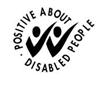 YesNoPrefer not to sayPrefer not to sayIf you have answered yes please detail below any specific requirements to assist you with an interview and we will try to make the necessary arrangements.If you have answered yes please detail below any specific requirements to assist you with an interview and we will try to make the necessary arrangements.If you have answered yes please detail below any specific requirements to assist you with an interview and we will try to make the necessary arrangements.If you have answered yes please detail below any specific requirements to assist you with an interview and we will try to make the necessary arrangements.If you have answered yes please detail below any specific requirements to assist you with an interview and we will try to make the necessary arrangements.If you have answered yes please detail below any specific requirements to assist you with an interview and we will try to make the necessary arrangements.If you have answered yes please detail below any specific requirements to assist you with an interview and we will try to make the necessary arrangements.(For Office Use Only)Candidate Ref. No:Post Title and Ref. No:AEducationN.B. appointment will only be confirmed subject to receipt of official certificates in support of below. (Please use continuation sheets if required)N.B. appointment will only be confirmed subject to receipt of official certificates in support of below. (Please use continuation sheets if required)N.B. appointment will only be confirmed subject to receipt of official certificates in support of below. (Please use continuation sheets if required)N.B. appointment will only be confirmed subject to receipt of official certificates in support of below. (Please use continuation sheets if required)N.B. appointment will only be confirmed subject to receipt of official certificates in support of below. (Please use continuation sheets if required)N.B. appointment will only be confirmed subject to receipt of official certificates in support of below. (Please use continuation sheets if required)N.B. appointment will only be confirmed subject to receipt of official certificates in support of below. (Please use continuation sheets if required)N.B. appointment will only be confirmed subject to receipt of official certificates in support of below. (Please use continuation sheets if required)N.B. appointment will only be confirmed subject to receipt of official certificates in support of below. (Please use continuation sheets if required)School attendedSchool attendedQualificationsQualificationsSubjectSubjectDate Date GradeFurther and Higher Education: (Please include YT, apprenticeships etc.)      Further and Higher Education: (Please include YT, apprenticeships etc.)      Further and Higher Education: (Please include YT, apprenticeships etc.)      Further and Higher Education: (Please include YT, apprenticeships etc.)      Further and Higher Education: (Please include YT, apprenticeships etc.)      Further and Higher Education: (Please include YT, apprenticeships etc.)      Further and Higher Education: (Please include YT, apprenticeships etc.)      Further and Higher Education: (Please include YT, apprenticeships etc.)      Further and Higher Education: (Please include YT, apprenticeships etc.)      School, college or UniversitySchool, college or UniversityQualificationsQualificationsSubjectSubjectDateDateGradeTechnical or professional membership / qualification:Technical or professional membership / qualification:Technical or professional membership / qualification:Technical or professional membership / qualification:Technical or professional membership / qualification:Technical or professional membership / qualification:Technical or professional membership / qualification:Technical or professional membership / qualification:Technical or professional membership / qualification:InstituteGrade of membershipGrade of membershipYear of electionYear of electionRegistration numberRegistration numberExpiry date     Expiry date     BEmployment Details – current post onlyEmployment Details – current post onlyEmployment Details – current post onlyEmployment Details – current post onlyEmployment Details – current post onlyEmployment Details – current post onlyEmployment Details – current post onlyEmployment Details – current post onlyPlease include work experience, training schemes,  e.g. YT, ET, New DealPresent / most recent post (if you are currently unemployed please give your most recent post with date of finish and reasons for this.)Please include work experience, training schemes,  e.g. YT, ET, New DealPresent / most recent post (if you are currently unemployed please give your most recent post with date of finish and reasons for this.)Please include work experience, training schemes,  e.g. YT, ET, New DealPresent / most recent post (if you are currently unemployed please give your most recent post with date of finish and reasons for this.)Please include work experience, training schemes,  e.g. YT, ET, New DealPresent / most recent post (if you are currently unemployed please give your most recent post with date of finish and reasons for this.)Please include work experience, training schemes,  e.g. YT, ET, New DealPresent / most recent post (if you are currently unemployed please give your most recent post with date of finish and reasons for this.)Please include work experience, training schemes,  e.g. YT, ET, New DealPresent / most recent post (if you are currently unemployed please give your most recent post with date of finish and reasons for this.)Please include work experience, training schemes,  e.g. YT, ET, New DealPresent / most recent post (if you are currently unemployed please give your most recent post with date of finish and reasons for this.)Please include work experience, training schemes,  e.g. YT, ET, New DealPresent / most recent post (if you are currently unemployed please give your most recent post with date of finish and reasons for this.)Please include work experience, training schemes,  e.g. YT, ET, New DealPresent / most recent post (if you are currently unemployed please give your most recent post with date of finish and reasons for this.)Name and address of employerName and address of employerName and address of employerEmployer’s businessEmployer’s businessDates (dd/mm/yy)Dates (dd/mm/yy)Dates (dd/mm/yy)Grade and present salaryName and address of employerName and address of employerName and address of employerEmployer’s businessEmployer’s businessFromFromToGrade and present salaryDo you have any additional employment which you intend to continue if appointed to this post?Do you have any additional employment which you intend to continue if appointed to this post?Do you have any additional employment which you intend to continue if appointed to this post?Do you have any additional employment which you intend to continue if appointed to this post?Do you have any additional employment which you intend to continue if appointed to this post?Do you have any additional employment which you intend to continue if appointed to this post?Do you have any additional employment which you intend to continue if appointed to this post?Do you have any additional employment which you intend to continue if appointed to this post?Do you have any additional employment which you intend to continue if appointed to this post?YesYesNoNoNoIf yes, please detail the nature of the work and the hours:      If yes, please detail the nature of the work and the hours:      If yes, please detail the nature of the work and the hours:      If yes, please detail the nature of the work and the hours:      If yes, please detail the nature of the work and the hours:      If yes, please detail the nature of the work and the hours:      If yes, please detail the nature of the work and the hours:      If yes, please detail the nature of the work and the hours:      If yes, please detail the nature of the work and the hours:      Period of notice required or termination date for current employment:  Period of notice required or termination date for current employment:  Period of notice required or termination date for current employment:  Period of notice required or termination date for current employment:  Period of notice required or termination date for current employment:  Period of notice required or termination date for current employment:  Period of notice required or termination date for current employment:  Period of notice required or termination date for current employment:  Period of notice required or termination date for current employment:  Reason for seeking new employment?Reason for seeking new employment?Reason for seeking new employment?Reason for seeking new employment?Reason for seeking new employment?Reason for seeking new employment?Reason for seeking new employment?Reason for seeking new employment?Reason for seeking new employment?CFull Employment HistoryPlease provide full details of all previous posts you have held starting with the most recent first.  If applicable, please include any dates when you have not been in employment.  You are welcome to use a continuation sheet if required.Please provide full details of all previous posts you have held starting with the most recent first.  If applicable, please include any dates when you have not been in employment.  You are welcome to use a continuation sheet if required.Please provide full details of all previous posts you have held starting with the most recent first.  If applicable, please include any dates when you have not been in employment.  You are welcome to use a continuation sheet if required.Please provide full details of all previous posts you have held starting with the most recent first.  If applicable, please include any dates when you have not been in employment.  You are welcome to use a continuation sheet if required.Please provide full details of all previous posts you have held starting with the most recent first.  If applicable, please include any dates when you have not been in employment.  You are welcome to use a continuation sheet if required.Please provide full details of all previous posts you have held starting with the most recent first.  If applicable, please include any dates when you have not been in employment.  You are welcome to use a continuation sheet if required.Name & address of employerName & address of employerPosition held/Grade &/or salary (if any)Dates (dd/mm/yy)Dates (dd/mm/yy)Reason for leavingName & address of employerName & address of employerPosition held/Grade &/or salary (if any)FromToReason for leavingDPerson SpecificationPerson SpecificationPerson SpecificationPerson SpecificationPerson SpecificationPlease use this section to demonstrate how you meet the essential and/or desirable experience, skills and knowledge, as set out on the person specification of the post for which you are applying. Candidates who do not evidence that they meet the essential qualifications and experience listed on the person specification will not be shortlisted.DAdditional InformationAdditional InformationAdditional InformationEERefereesRefereesPlease provide name, job title, relationship to referee and address of TWO referees. Referee 1 should be your present (or most recent) employer, or if you are a school leaver, should be your Head Teacher of your last school.  Next of kin or immediate relatives should not be named as referees.Please note that for positions in contact with children and vulnerable adults Stanley Learning Partnership and Langley Park Primary school have the right to seek references from any or all previous employers and line managers prior to interview.Please provide name, job title, relationship to referee and address of TWO referees. Referee 1 should be your present (or most recent) employer, or if you are a school leaver, should be your Head Teacher of your last school.  Next of kin or immediate relatives should not be named as referees.Please note that for positions in contact with children and vulnerable adults Stanley Learning Partnership and Langley Park Primary school have the right to seek references from any or all previous employers and line managers prior to interview.Please provide name, job title, relationship to referee and address of TWO referees. Referee 1 should be your present (or most recent) employer, or if you are a school leaver, should be your Head Teacher of your last school.  Next of kin or immediate relatives should not be named as referees.Please note that for positions in contact with children and vulnerable adults Stanley Learning Partnership and Langley Park Primary school have the right to seek references from any or all previous employers and line managers prior to interview.Please provide name, job title, relationship to referee and address of TWO referees. Referee 1 should be your present (or most recent) employer, or if you are a school leaver, should be your Head Teacher of your last school.  Next of kin or immediate relatives should not be named as referees.Please note that for positions in contact with children and vulnerable adults Stanley Learning Partnership and Langley Park Primary school have the right to seek references from any or all previous employers and line managers prior to interview.Referee 1 Name:      Referee 1 Name:      Referee 1 Name:      Referee 2 Name:      Job Title:      Job Title:      Job Title:      Job Title:      Relationship to Referee:       Relationship to Referee:       Relationship to Referee:       Relationship to Referee:       Address:Address:Address:Address:Post Code:      Post Code:      Post Code:      Post Code      Telephone No:      Telephone No:      Telephone No:      Telephone No:      E-mail:      E-mail:      E-mail:      E-mail:      N.B. Appointment will only be confirmed subject to satisfactory references.N.B. Appointment will only be confirmed subject to satisfactory references.N.B. Appointment will only be confirmed subject to satisfactory references.N.B. Appointment will only be confirmed subject to satisfactory references.FAdditional InformationThis space can be used to detail any other skills (not already detailed in section D) that you consider relevant to the post. This may include a particular skill or qualities that will help us assess your suitability for the post.This space can be used to detail any other skills (not already detailed in section D) that you consider relevant to the post. This may include a particular skill or qualities that will help us assess your suitability for the post.FContinuation sheet